Menu ItemBrandASCPMini Blueberry MuffinDave’s Baking CompanyGoldfish CrackersPepperidge FarmsVanilla GrahamsPepperidge FarmsDannon YogurtDannonCheez-It CrackersKellogg’sChocolate Chip CookieCookie TreeAla CarteMarinara Dunk CupRed GoldFruit Roll UpBetty CrockerCookieCookie TreeRice Krsipy TreatKellogg’sBrownieBuena VistaCry BabyRosatiMunchiesFrito Lay/PepsiFlamin’ Hot CheetosFrito Lay/PepsiFlamin’ FantastixFrito Lay/PepsiDoritos Cool Ranch DoritosFrito Lay/PepsiDoritos Flamas Tortilla ChipsFrito Lay/PepsiDoritos Spicy Sweet Chili Tortilla ChipsFrito Lay/PepsiDoritos Nacho Cheese Tortilla ChipsFrito Lay/PepsiChicken Tenders (2) w/ BBQ SaucePilgrim’s PrideKettle Corn PopcornTasty BrandsHershey’s MilkHershey’sBosco StickTyson Bosco’sCorn DogFoster FarmsMozzarella Cheese Sticks (5)Tasty BrandsTornadoTornado’sGatoradePepsi CompanySwitchSwitchSnappleSnapplePropel WaterPepsi CompanyPizza SliceDominosCold Brew Iced CoffeeDannon StokSpicy Crab Sushi RollMojiCalifornia Sushi RollMojiMenu ItemIngredient ListMarinara Dunk Cup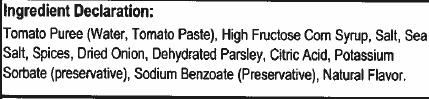 Mini Blueberry Muffin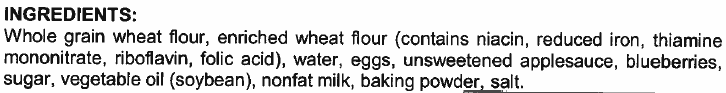 Goldfish Crackers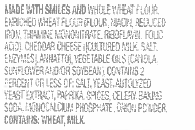 Vanilla Grahams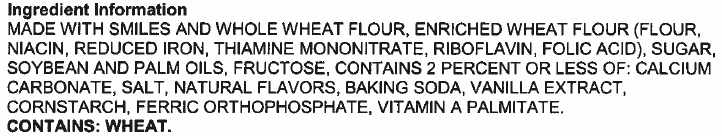 Dannon Yogurt (Strawberry)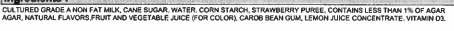 Cheez-It Crackers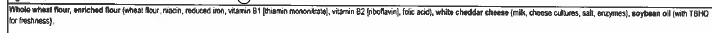 Chocolate Chip Cookie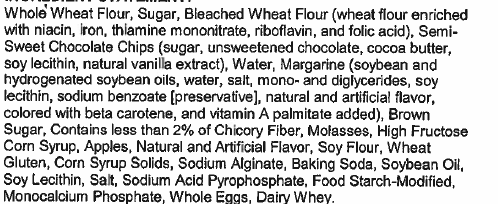 Fruit Roll Up- Blastin’ Berry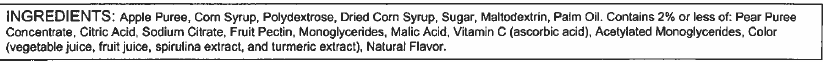 Cookie- Chocolate Chip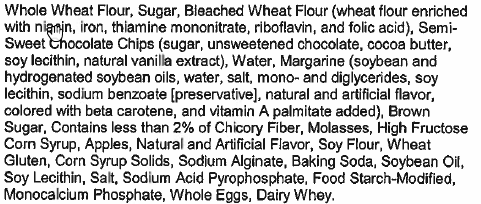 Rice Krsipy Treat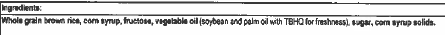 Brownie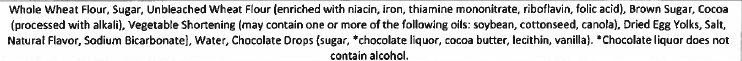 Cry Baby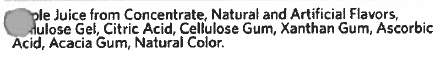 Munchie’s Mix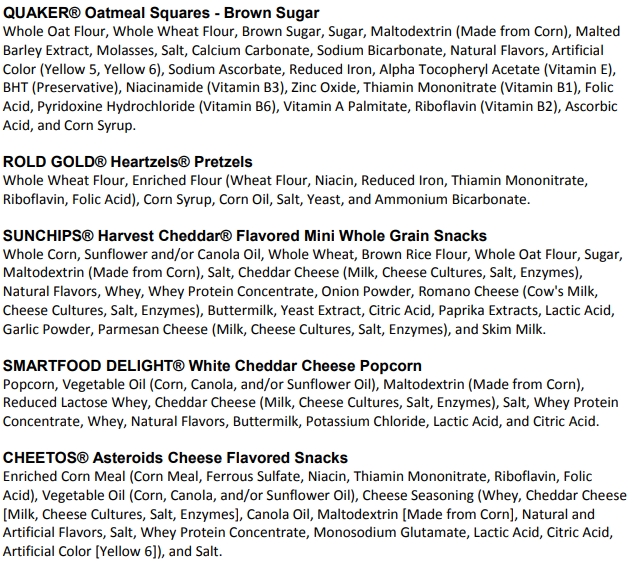 Flamin’ Hot CheetosFlamin’ Fantastix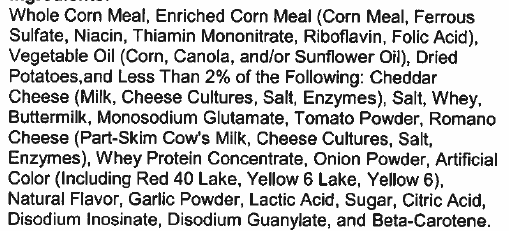 Doritos Cool Ranch Doritos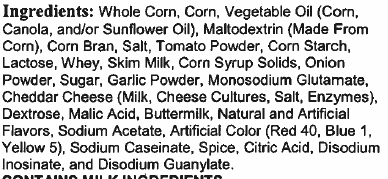 Doritos Flamas Tortilla Chips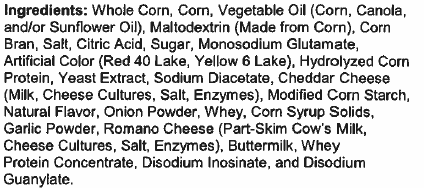 Doritos Spicy Sweet Chili Tortilla Chips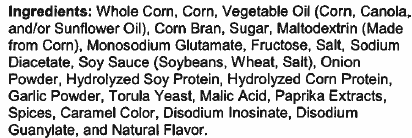 Doritos Nacho Cheese Tortilla Chips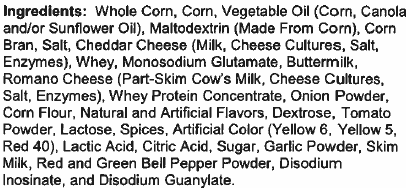 Chicken Tenders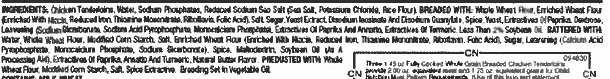 BBQ Sauce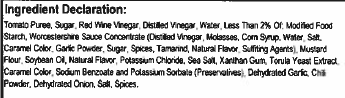 Kettle Corn Popcorn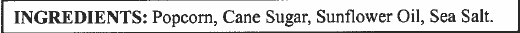 Hershey’s Milk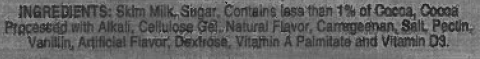 Bosco Stick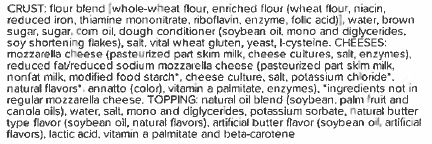 Corn Dog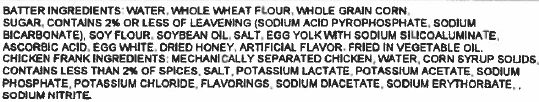 Mozzarella Cheese Sticks (5)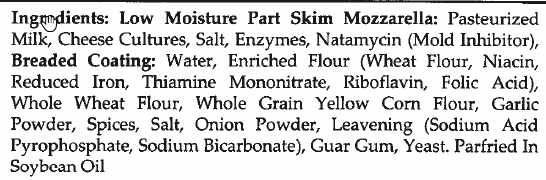 Tornado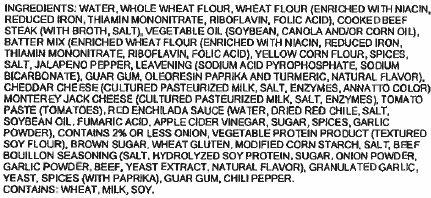 G2- Fruit Punch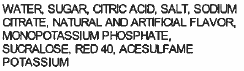 G2- Orange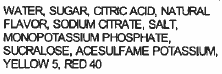 G2- Grape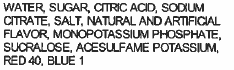 Gatorade Zero- Glacier Freeze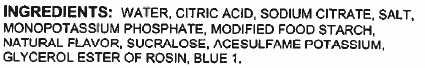 Gatorade Zero- Glacier Cherry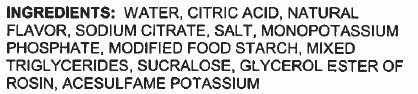 Gatorade Zero- Thirst Quencher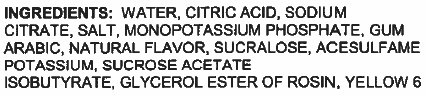 Gatorade Zero- Fruit Punch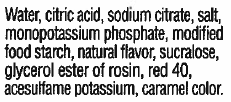 Switch- Fruit Punch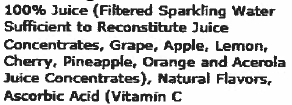 Switch- Grape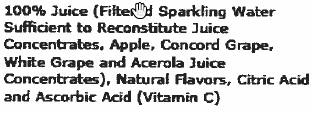 Switch- Kiwi Berry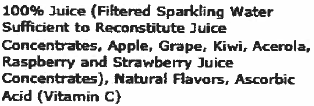 Switch- Watermelon Strawberry 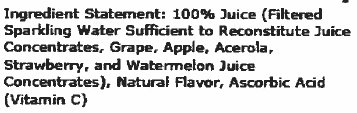 Snapple- Grape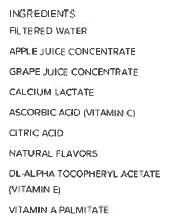 Snapple- Green Apple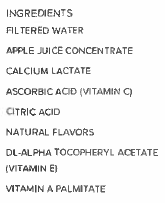 Snapple-   Fruit Punch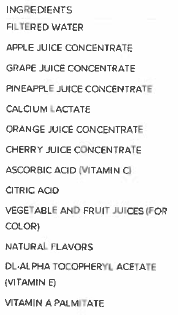 Propel- Watermelon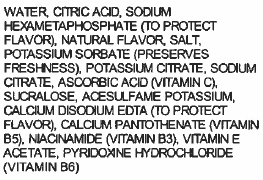 Propel- Grape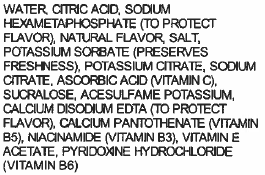 Propel- Kiwi Strawberry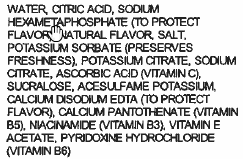 Pizza Slice- Cheese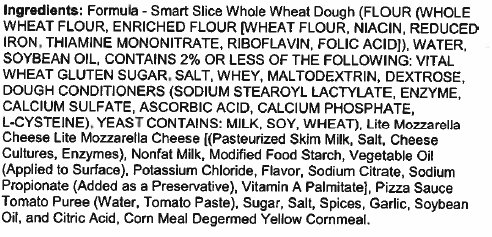 Pizza Slice- Pepperoni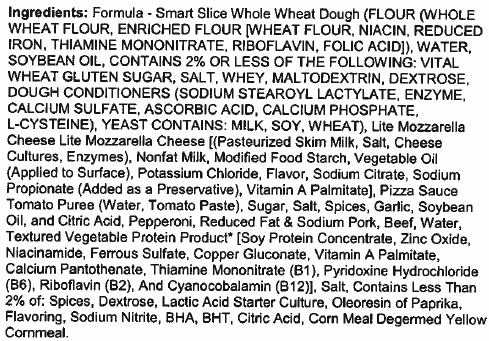 Cold Brew Iced Coffee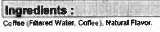 Spicy Crab Sushi Roll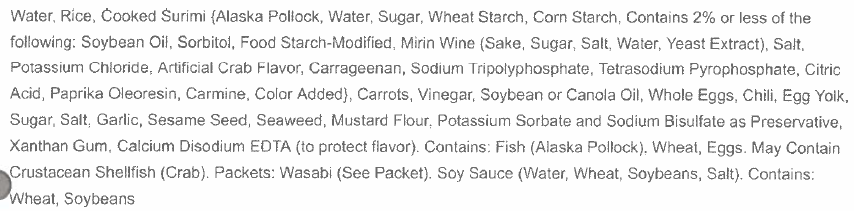 California Sushi Roll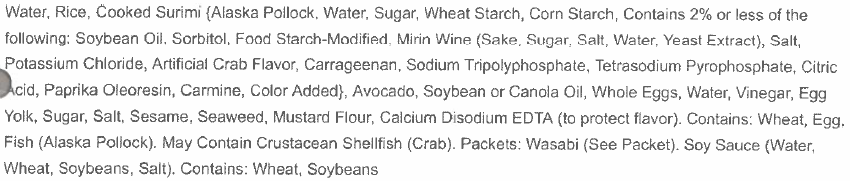 